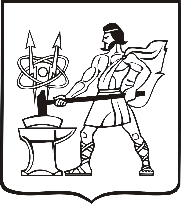 СОВЕТ ДЕПУТАТОВ ГОРОДСКОГО ОКРУГА ЭЛЕКТРОСТАЛЬМОСКОВСКОЙ ОБЛАСТИРЕШЕНИЕот 20.03.2019 № 352/55О внесении изменений в Положение о порядке организации работы по заключению договоров пожизненной ренты в городском округе Электросталь Московской области, утвержденное решением Совета депутатов городского округа Электросталь Московской области от 23.12.2015 № 24/5В соответствии с Гражданским кодексом Российской Федерации, пунктом 1 статьи 51 Федерального закона от 06.10.2003 № 131-ФЗ «Об общих принципах организации местного самоуправления в Российской Федерации», решением Совета депутатов городского округа Электросталь Московской области от 19.12.2018 № 325/52 «Об утверждении структуры Администрации городского округа Электросталь Московской области в новой редакции», для приведения муниципальных правовых актов в соответствие с законодательством Российской Федерации, Совет депутатов городского округа Электросталь Московской области РЕШИЛ:1. Внести в Положение о порядке организации работы по заключению договоров пожизненной ренты в городском округе Электросталь Московской области, утвержденное решением Совета депутатов городского округа Электросталь Московской области                      от 23.12.2015 № 24/5, (с изменениями, внесенными решением Совета депутатов от 26.04.2017 № 162/31) (далее – Положение), следующие изменения:1.1. В пункте 1.1 Положения слова «Федеральным законом от 06.10.2003 № 131-ФЗ «Об общих принципах организации местного самоуправления в Российской Федерации» заменить словами «подпунктом 3 пункта   1 статьи 16   Федерального закона    от 06.10.2003 №131-ФЗ «Об общих принципах организации местного самоуправления в Российской Федерации».1.2. По тексту пункта 3.3 Положения слова «Единый государственный реестр прав на недвижимое имущество» заменить словами «Единый государственный реестр недвижимости» в соответствующем падеже.1.2.1. Признать утратившими силу: подпункт «е» пункта 3.3, пункт 3.9, пункт 6.4 Положения. 1.3. По тексту Положения слова: «комитет по строительству, архитектуре и жилищной политике Администрации городского округа Электросталь Московской области» заменить словами: «управление городского жилищного и коммунального хозяйства Администрации городского округа Электросталь Московской области» в соответствующем падеже.2. Опубликовать настоящее решение в газете «Официальный вестник» и разместить на официальном сайте городского округа Электросталь Московской области в сети «Интернет» по адресу:  www.electrostal.ru.3. Источником финансирования расходов размещения в средствах массовой информации настоящего решения принять денежные средства, предусмотренные в бюджетегородского округа Электросталь Московской области по подразделу 0113 «Другие общегосударственные вопросы» раздела 0100 «Общегосударственные вопросы».4. Настоящее решение вступает в силу после его официального опубликования и распространяет свое действие на правоотношения, возникшие с 01.01.2019.5. Контроль за исполнением настоящего решения возложить на заместителя Главы Администрации городского округа Электросталь Московской области Борисова А.Ю.Глава городского округа                                                                                             В.Я. ПекаревПредседатель Совета депутатовгородского округа 							                             В.А. Кузьмин